4CI--Business Communication Unit  Name:_________________________Learning Goal:  You will learn and practice how write:  a business letter, an email memo, and a business report.  You will also learn and practise how to do the following:  conducting an interview and a basic presentation.  Why?	These are all tasks that will be expected of you in any post secondary college program.    If you are proceeding directly to the workplace, it won’t hurt you either!  In addition, these communication skills will necessary throughout the course and during the culminating unit.  Learn them now.Step One:	Design a Company It must offer  goods and/or a service to the public with the ultimate goal of earning a profitFor inspiration, use your co-op placement, your part time job, your dream job, or ask ME for some ideasThe actual job is not important (although creativity and variety are always welcome)You can’t use an existing company like Apple or McDonalds.  Instead, refer to it as telecommunications or a fast food restaurant.Here are some sample mission statements according to: http://examples.yourdictionary.com/examples/examples-of-mission-statements.html"Apple designs Macs, the best personal computers in the world, along with OS X, iLife, iWork and professional software. Apple leads the digital music revolution with its iPods and iTunes online store. Apple has reinvented the mobile phone with its revolutionary iPhone and App Store, and is defining the future of mobile media and computing devices with iPad" from Apple."Our vision is to be earth's most customer centric company; to build a place where people can come to find and discover anything they might want to buy online." from Amazon"To bring inspiration and innovation to every athlete in the world." from Nike"Our mission: to inspire and nurture the human spirit one person, one cup and one neighborhood at a time." From StarbucksNow it’s your turn.  Be specific like Apple or abstract like Amazon.I should know the name of your company and what I will get from you if I use your business.  Keep it legal, please.Step Two:  		The Business LetterWhat types are there?Covering letter for a resume		Letter of acceptance			Declining letterLetter of agreement			Letter of recommendation		Thank you letterA complaint letter			Letter of requestWhy is it useful?Allows you to control the communication (unlike a phone call)Leaves a “paper trail”It is often expected by the recipient (eg. cover letter, acceptance letter, etc)It is direct and “to the point”Never……Forget to proofreadUse informal language or adopt a disrespectful toneHere is a sample on the next page:  There are also some available on the course website and in our classroom.Your Task:Choosing one of the following scenarios (or create your own in the last space),  deal with it through the vehicle of a business letterName:                                                    Overal Level:                                                           Comments:We at _______________________________________________________ will  _________________________________________________________________________________________________________________________________________________________________________________________________________________________________________________________________________________________________________________________________________________________________________________________________________________________________________________________________________________________________________________________________________________________________________________________________________________________Scenario #1You have an employee who would like to move onto another job because it will offer higher pay and is much more conveniently located in relation to this person’s home.  While you are disappointed to see this person leave your company, you want to offer them a good chance in a different job by writing them a letter of recommendation.Scenario #2You have an employee who has been proving to be a detriment to the success of your company.  He (or she) arrives late, does not give adequate notice about absences, does not communicate effectively with customers and colleagues, and has not followed any of your requests for improvements in the past.  In fact, you are convinced that this employee has actually lost money for your company through shoddy customer relations. Her (or his) employment term is ending in four weeks.  You need to write a formal letter of termination.Scenario #3You have just learned that your business is going to be negatively impacted because of some problem outside of your control (some new industry regulation, a new tax or fee, a new hiring policy, or even some unannounced construction project near your worksite that will harm your business in some way.  Write a letter of complaint to a government official explaining how you feel about the situation.  You will need to make the situation fit your company.Scenario #4Make up your own scenario that would require a business letter.  Describe it here.nameYour addressDateThe name and address of the person receiving the letterFormal greetingSubject lineIntroductionLetter’s purpose DetailsFinishFormal closingSign  in blue or black inkMs. MyersWaterloo Oxford District Secondary School1206 Snyder’s Road WestBaden, ONN3A 1A4(519)634-5441Karen_myers@wrdsb.on.caNovember 28, 2013John DoeBright Student INC.T5Y 1B0Dear Mr. DoeRe: Your current mark in 4CII have been your English Teacher since September 2013.  I think it is important that all students maintain up to date information about their progress.I am writing to express my concern about your current mark in ENG4CI.  I know that you wish to attend college in September, and in fact have been accepted into a prestigious programme at .  You and your guidance counsellor have told me that you require a final mark of 75% in this course.    At the present time, your mark is only 35%.  This is due to a number of skipped tests and incomplete assignments, for which you have received failing marks and incompletes.    I encourage you to not only stay abreast of your current work, but to also do your best to submit all of your missing assignments.  I fail to see how you will be able to make a career of consuming beer, sitting in a stained undershirt in your parents’ basement, wearing your Halo 3 Master Chief helmet, and playing on-line video games into your forties.  You may be pursuing your dream of gaming greatness now, but you should consider striving toward a more consistent practice of academic excellence.For your convenience, I have emailed your current mark to both your Vice-Principal, your parents, and your Guidance Counsellor.  I look forward to reading your assignments in the near future.Sincerely,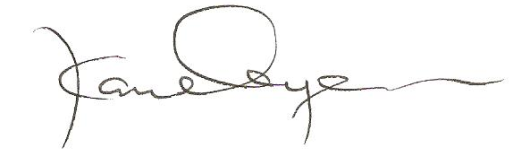 Ms. MyersLevel 4Level 3Level 2Level 1RemedialElements and Format:HeadingAddressGreetingPurposeBodyClosingSignatureAll the required parts are present and are in the correct places.Overall form is correct;one or two  minorelements is incorrect or missingA few elements are present but is lacking an important partOverall format is correct.The writer demonstratesa lack of understandingof the correctform for a business letter.  The letter lacks two or more essential parts.The product does not resemble a business letter.  More revision is necessary.Content and CommunicationEach part is completeand correct. The purpose of the letter as communication is clear.The body containscourteous, formal language and all the details that the audience will need. The overall style is polished and professional.One part of the letter may be incompleteor incorrect. The purpose of the letter as communication is mostly clear.The body containscourteous, formallanguage and all thenecessary detailsMore than one part ofthe letter may be incomplete or incorrect.The purpose of the letter is sometimes unclear.The level of language is inappropriate; it may sound stilted and overly formal; or, it may contain slang or other informal examples. One or more important details may be missing.Most parts of the letterare incompleteor incorrect. The purpose of the letter is not stated clearly..The writer doesnot use formal languageor else uses it inconsistently.Important or essential details are omittedToo many parts of the letter are unclear, incorrect or suggest a lack of caring for the product.  More revision is necessary.Grammar, spelling, punctuationFlawlessOne minor error .  It is clearly a “typ-o”A few errors.Numbers of errors hinder comprehensionMechanical errors are too numerous to be considered acceptable for this grade level.  More revision is necessary